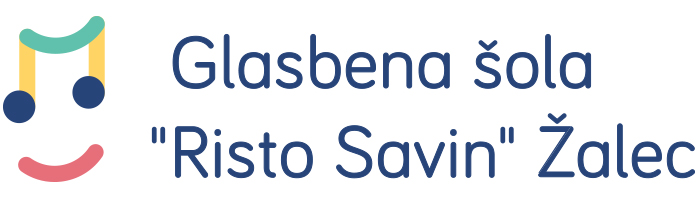 Otvoritev Centra za krepitev zdravjaPonedeljek, 11. novembra 2019, ob 11.00 uriCenter za krepitev zdravjaPROGRAMLudvig Minkus: Variacija Amor iz baleta Don Kihot– Zala Kuhar, balet - nadaljevalni nadstandardni programMentorica: Ines MandeljP. I. Čajkovski: Variacija Modra ptica iz baleta Trnuljčica– Nija Hedl, balet - nadaljevalni nadstandardni program– Nika Turnšek, balet - nadaljevalni nadstandardni programMentorica: Ines MandeljLeo Delibes: Variacija Coppelia– Danijela Preskar, balet, 3. razredMentorica: Ines Mandelj2Cellos: Trio balet– Nina Čadež, balet, 6. razred– Tia Janjič, balet, 4. razred– Raja Lucija Kumer, balet, 5. razredMentorica: Ines MandeljPriprava točk:Ines Mandelj (1, 2, 3, 4)Organizacija nastopa:G. Kozmus